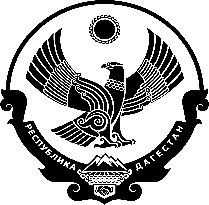 Дагестанская Региональная общественная организация «Народные художественные промыслы Дагестана»Республика Дагестан,                                                                                              e-mail: said2706@gmail.comс. Кубачи, 										тел: 89634239685				Уважаемые коллеги!		Ассоциация режиссеров «Некоммерческое партнерство «Межнациональный ЭтноЦентр» в соответствии с грантом Российского Фонда культуры проводит II Ежегодный фестиваль народных художественных промыслов Юга России. ДРОО «Народные художественные промыслы Дагестана» является соорганизатором Фестиваля.Это значимое для мастеров и предприятий народных художественных промыслов (НХП) мероприятие состоится 20-22 августа в Республике Дагестан, в самом крупном центре НХП России – в селении Кубачи Дахадевского района. В рамках Фестиваля будет организована выставка-продажа изделий НХП, пройдут мастер-классы промыслов, конкурсы на лучшее изделие «Сохранение памяти», на лучшую творческую работу молодых мастеров «Взгляд в будущее». Пройдет концертная программа фольклорных коллективов Дагестана. Для гостей будут организованы экскурсии по аулу Кубачи, а также в Кала-Корейш – неприступную резиденцию правителей средневекового государства Кайтаг. Гости также примут участие в конкурсе на лучшее изделие, изготовленное на мастер-классах.
Состоится торжественное открытие «Этнодома Кубачи», созданного АНО «Стратегическое развитие территории», при поддержке гранта Президента России и гранта фонда Тимченко. Так же пройдет круглый стол по теме: «Кубачи как национальный бренд России» и состоится учреждение Стратегического совета Кубачи.Дорогие мастера народных художественных промыслов! Приглашаем Вас принять участие во II Ежегодном фестивале народных художественных промыслов Юга России. Участникам Фестиваля обеспечивается трансфер Махачкала-Кубачи-Махачкала, проживание и питание на время его проведения. Обещаем, что вы проведете три незабываемых дня в Кубачи – самом древнем и самом большом центре народных художественных промыслов России!!!	Проект программы Фестиваля прилагаю.	С уважением,	Председатель оргкомитета				С.  А. Ниналалов